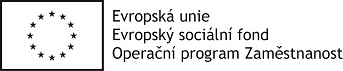 Smlouva o poskytování služby péče o dítě v dětské skupiněuzavřená dle § 1746 občanského zákoníku č. 89/2012 Sb. a § 13 zákona č. 247/2014 o poskytování služby péče o dítě v dětské skupiněSmluvní strany, a to:Oblastní nemocnice Příbram, a.s., Sídlo: Příbram I., Gen. R. Tesaříka 80, PSČ: 261 01,IČ: 270 85 031, zastoupená Bc. Radkem Řechkou, na základě plné moci(dále jen poskytovatel)Název projektu: Dětská skupina ZDRAVÍNEK pokračujeRegistrační číslo: CZ.03.1.51/0.0/0.0/19_101/0016204a Zákonný zástupce dítěteJméno a příjmení: .................................................................................., nar. .............................Bytem: ..........................................................................................................................................Telefon: .....................................................	Email: ……………………………………………(dále jen rodič)dnešního dne  u z a v í r a j í  tuto smlouvu:Čl. IÚvodní ustanoveníPoskytovatel poskytuje službu péče o děti v Dětské skupině dle zákona č.247/2014 Sb. o poskytování služby péče o dítě v dětské skupině a o změně souvisejících zákonů, tedy se jedná o zařízení péče o děti předškolního věku „Zdravínek“ (dále jen zařízení) na základě oprávnění a zápisu do evidence poskytovatelů ze dne 19. 4. 2018 u Ministerstva práce a sociálních věcí. Zařízení je umístěno na adrese poskytovatele, areál I, budova J.Jedná se o částečně hrazenou službu, specifikovanou níže.Čl. IIPředmět smlouvyPoskytovatel se zavazuje zajistit poskytování služby péče o dítě rodiče:Jméno a  příjmení dítěte ...............................................................................................................Datum narození ............................................................................................................................Bydliště ........................................................................................................................................ Provozní doba zařízení je stanovena každý den od pondělí do pátku s výjimkou státních svátků, a to vždy od 6.00 hod. do 18.00 hod. Čl. IIICena za služby a způsob její úhradyCena za služby se stanoví podle docházky (počet dnů) dětí do zařízení a činí:148,- Kč / 1 den (z toho 88,- Kč stravné a 60,- Kč za služby – umístění dítěte v zařízení).Poskytovatel na základě měsíčního výkazu docházky provede fakturaci ceny, kterou je rodič povinen uhradit do 10. dne následujícího kalendářního měsíce v hotovosti na pokladně poskytovatele nebo bezhotovostně. Pokud se jedná o rodiče zaměstnaného u poskytovatele, může být po vzájemné dohodě provedena úhrada srážkou ze mzdy.Čl. IVStravování a pitný režimDoba podávání jídel:Ranní svačinka		  8.30 hod. – 9.00 hod.Oběd				11.15 hod. – 11.45 hod.Odpolední svačinka		14.30 hod. – 15.00 hod.Pitný režim:Děti mají celý den k dispozici tekutiny a mohou pít kdykoli podle své potřeby. Na dodržování pitného režimu dohlíží personál.Strava je zajišťována poskytovatelem.Čl. VPovinnosti poskytovatelePoskytovatel se po dobu trvání této smlouvy zavazuje zajistit podmínky pro řádný výkon a chod zařízení podle obecně závazných právních předpisů.Při výskytu příznaků onemocnění u dítěte je poskytovatel povinen bezodkladně informovat rodiče dítěte a předat dítě rodiči nebo zajistit poskytnutí zdravotních služeb. Odpovědná zaměstnankyně poskytovatele každý den přebírá od rodiče dítě a po skončení hlídání jej také rodiči předává. V případě, že dítě vykazuje známky nemoci, není dítě převzato k hlídání. S touto skutečností je rodič seznámen podpisem smlouvy.   Čl. VIPovinnosti rodičeSepsat čestné prohlášení, které je součástí této smlouvy jako příloha č. 1 a doložit potvrzení od lékaře o zdravotní způsobilosti dítěte i s potvrzením o absolvování povinného očkování.Seznámit se s provozním řádem, denním režimem (vnitřní pravidla) a výchovně vzdělávacím plánem zařízení, který je k dispozici v prostorách dětské skupiny a přílohou č. 3 této smlouvy. Rodič svým podpisem uděluje souhlas se zpracováním svých osobních údajů a osobních údajů svého dítěte včetně rodného čísla ve smyslu zákona č. 101/2000 Sb., o ochraně osobních údajů.Spolupracovat a dodržovat termíny přihlašování a odhlašování dětí k pobytu v zařízení, rovněž ke stravě.Čl. VIIZávěrečná ustanoveníTato smlouva se uzavírá s účinností ode dne podpisu a je uzavřena na dobu neurčitou, nejpozději však do doby nástupu dítěte k povinné školní docházce. Smlouvu je možno změnit pouze písemným dodatkem. Smlouva může být ukončena písemnou dohodou smluvních stran nebo jednostrannou výpovědí i bez udání důvodu. Výpověď je účinná prvním dnem v měsíci následujícím po měsíci, ve kterém byla doručena. Tato smlouva je vyhotovena ve dvou stejnopisech s platností originálu, z nichž každá ze smluvních stran obdrží po jednom.přílohy: příloha č. 1: Čestné prohlášení a souhlas zákonného zástupcepříloha č. 2: Monitorovací list podpořené osobypříloha č. 3: Vnitřní pravidla a plán výchovy a péčeV Příbrami dne ............................................................................................................			........................................................           Poskytovatel							RodičOSOBY ZMOCNĚNÉ RODIČEM K PŘEDÁVÁNÍ A VYZVEDÁVÁNÍ DÍTĚ:JMÉNOVZTAH K DÍTĚTIKONTAKTZMĚNA